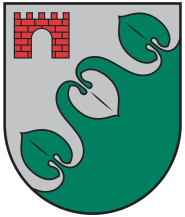 Limbažu novada DOMEReģ. Nr. 90009114631; Rīgas iela 16, Limbaži, Limbažu novads LV-4001; E-pasts pasts@limbazunovads.lv; tālrunis 64023003LĒMUMS2022. gada 24. martā										Nr.326(protokols Nr.3, 95.)Par Limbažu novada attīstības programmas 2017. – 2023. gadam aktualizētā Investīciju plāna 2022.-2024.gadam apstiprināšanuZiņo D. StraubergsLimbažu novada pašvaldība atbilstoši 2022.gada 8.februāra Ministru kabineta noteikumiem Nr. 112 “Kārtība, kādā piešķiramas un izlietojamas mērķdotācijas investīcijām pašvaldībām” plāno īstenot investīciju projektu “Jūras ielas pārbūve Limbažos” (turpmāk – Investīciju projekts).Lai nodrošinātu Investīciju projekta atbilstību augstāk minēto Ministru kabineta noteikumu nosacījumiem, nepieciešams aktualizēt Limbažu novada attīstības programmas 2017. – 2023.gadam Investīciju plānu 2022. - 2024.gadam, precizējot vismaz Investīciju projekta nosaukumu un finansējumu.Pamatojoties uz 2014.gada 14.oktobra Ministru kabineta noteikumu Nr. 628 „Noteikumi par pašvaldību teritorijas attīstības plānošanas dokumentiem” 73.punktu, atklāti balsojot: PAR – 12 deputāti (Edžus Arums, Jānis Bakmanis, Māris Beļaunieks, Andris Garklāvs, Lija Jokste, Aigars Legzdiņš, Dāvis Melnalksnis, Arvīds Ozols, Ziedonis Rubezis, Dagnis Straubergs, Regīna Tamane, Didzis Zemmers), PRET – nav, ATTURAS – nav, Limbažu novada dome NOLEMJ:Apstiprināt aktualizēto Limbažu novada attīstības programmas 2017. – 2023.gadam Investīciju plānu 2022. - 2024.gadam, kurā veikti precizējumi pasākumā Nr. 36 (pielikumā);Aktualizēto Investīciju plānu ievietot Teritorijas attīstības plānošanas informācijas sistēmā.Atbildīgo par lēmuma projekta izpildi noteikt Limbažu novada pašvaldības Attīstības un projektu nodaļu.Kontroli par lēmuma izpildi uzdot Limbažu novada pašvaldības izpilddirektoram.Limbažu novada pašvaldībasDomes priekšsēdētājs									D. StraubergsŠIS DOKUMENTS IR PARAKSTĪTS AR DROŠU ELEKTRONISKO PARAKSTU UN SATUR LAIKA ZĪMOGU